TRODOBNA MJERARAZMISLITE! Što predstavlja ova slika? Odgovorite u svoje bilježnice.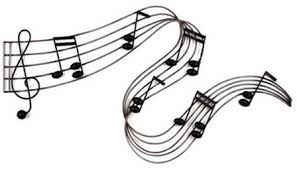 https://wordwall.net/hr/resource/1089494/glazbena-kultura/glazbeni-simboliOtvoriti poveznicu i riješiti zadatke!Zašto učimo note? Odgovoriti u svoju bilježnicu Koliko traju određene notne vrijednosti?ČETVRTINKA - _____ DOBUPOLOVINKA- _______DOBEOSMINKA-______DOBUCIJELA NOTA-______DOBEUdžbenik str. 30.Tročetvrtinska mjera – čine ju tri dobe u jednom taktu. Prva doba je teška, a druge dvije lakše dobe. Pokušati otkucati ritamski primjer na stranici 30. ( pogledaj gdje se nalazi bubanj).https://www.youtube.com/watch?v=WpB45Cydu_Y&list=PLxkPv5PVoJ_mz_K-Ejs4BQclqKF4_wV5HPOSLUŠAJ PRIMJER I ODREDI MJERU? ( JE LI DVODOBNA ILI TRODOBNA)DZ: POSLUŠATI https://www.youtube.com/watch?v=1DDsd9iqLnI&list=PLxkPv5PVoJ_mz_K-Ejs4BQclqKF4_wV5H&index=2 I ODREDITI TEMPO, IZVOĐAČ, MJERU, DINAMIKA 